Regionální centrum SPORT PRO VŠECHNY TřebíčFügnerova 8,  674 01 Třebíč,  tel. 739 052 730,  568 843 114,   cstv.trebic @seznam.cz  Zpráva č. 09/14  ze schůze Rady RCSPV Třebíč ze  dne 2.9.2014 Přítomní  :   Hloušek,  Štěrba, Kokeš, Chaloupková, Palátová, Špačková, Omluveni :  Coufal, Mertlová, KlinerProběhlé akce:  31.08.2014    Regionální a krajská soutěž Vysočiny  ve W+K+M  - Valeč           Soutěž proběhla na hřišti SKValeč. Zúčastnily se 4 družstva z RCSPV Třebíč (Náměšť, SK M.B.,                Wellness, Well+SK MB) a 4 družstva z Havl. Brodu (2 Maleč, 2 Chotěboř). Na závěr byla všechna             družstva seznámena s umístěním v soutěžích a vítězům předána poháry.  Podrobné výsledkové                listiny soutěží budou všem účastníkům zaslány.  Komentář k průběhu soutěže podal Josef Štěrba.    Připravované akce: 13.09.2014   Běh Matyáše Žďárského - Kožichovice          Open akci organizuje SK SHS Třebíč současně jako regionální přebor RCSPV Třebíč. Propozice             PŘÍLOHOU. 20.09.2014   Petanque – regionální soutěž – Stařeč.         Organizačně zajišťuje akci odbor SPV ve Starči. Propozice PŘÍLOHOU. Upozorňujeme na termín          přihlášek !!!  Při malém počtu přihlášených do uzávěrky přihlášek bude soutěž odvolána.4.- 5.10.2014   WOODBALL-KUBB-MÖLKKY – republiková OPEN soutěž Pasohlávky (PŘÍLOHA).         Podrobné organizační pokyny jsou ke stažení na stránkách ČASPV spolu s  přihláškou a soupiskou.          Pozor na termín přihlášek – 12.9.2014.  Každý se přihlašuje samostatně nebo prostřednictvím                 KASPV – L.Kokeš. Startovné za dvojici je 550,- Kč, všechny náklady si hradí přihlášení sami.                     S případnými dotazy či informacemi se v termínu obraťte na RCSPV (Hloušek) nebo přímo na          metodika ČASPV Praha Vítka Hanáčka Dotace KÚ Vysočina na akce pro děti a mládež 2014     Blíží se termín uzávěrky podávání žádostí odborů SPV o dotaci na akce pro děti a mládež z KÚ Vysočina. Pravidla a podmínky pro udělení dotace jsou stejné jako v minulých letech. Připravujte si v odborech SPV doklady pro podání žádosti. Termín podání požadavku na RCSPV je  do 14.11.2014 na příslušné tabulce. Viz PŘÍLOHA. Podání po termínu nebude akceptováno. Různé:    -     Rada RCSPV konstatovala klasající aktivitu odborů SPV                         Přílohy:  -     Propozice soutěže Běh Mat. ŽďárskéhoPropozice  PETANQUETabulka pro požadavek dotace z KÚ VysočinaOrg. pokyny republiky W-K-M Pasohlávky Příští schůze Rady RCSPV:   Úterý 7. října 2014.                                                                                                                       Mgr. Vítězslav Hloušek, v.r.                                                                                                                           předseda Rady RCSPV Třebíč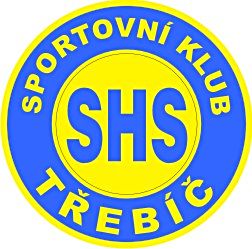 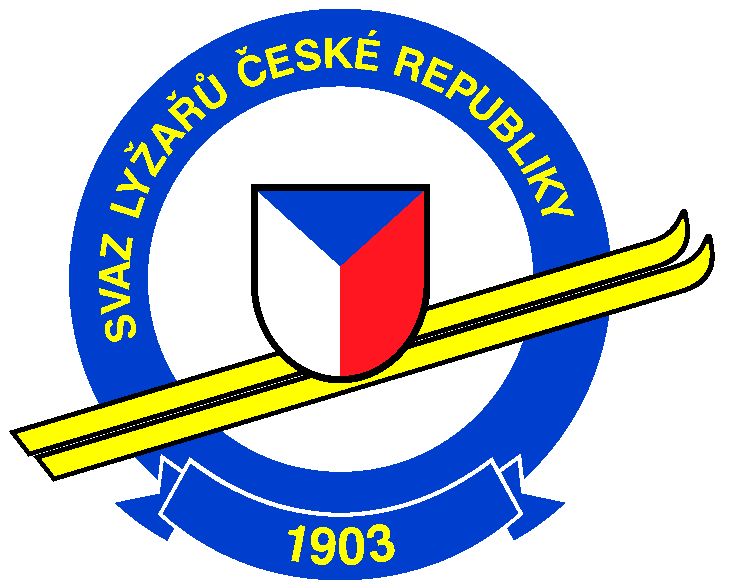 Sportovní klub SHS Třebíč    pořádá                                                      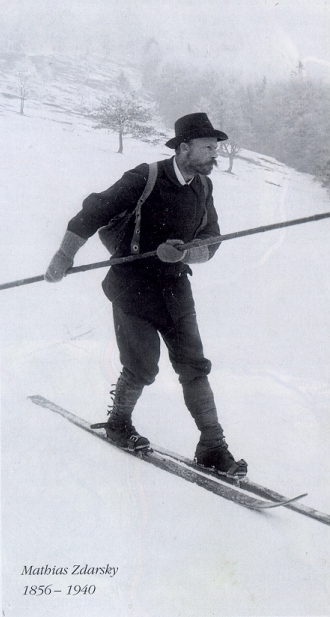 XXII. ročník Běhu Matyáše Žďárskéhozakladatele alpského lyžování, rodáka z KožichovicLyžařský pohár Vysočiny 2014/15Regionální přebor Centra sportu pro všechny TřebíčDatum:	sobota  13. září 2014Místo:	Kožichovice, okres TřebíčDisciplína:	přespolní běhKategorie:	myšáci	2008 a mladší	   600 m	přípravka	2005,06,07	   600 m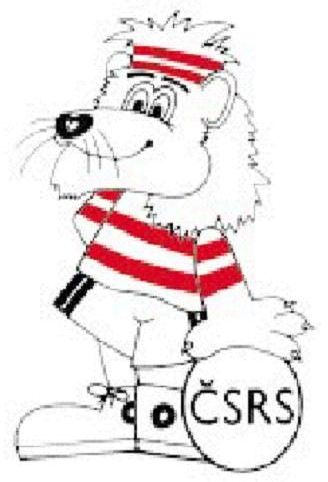 	předžactvo	2003,04	   600 m	ml. žactvo	2001,02	1.500 m	st.žactvo	1999,2000	2.500 m	junioři	1994-98	3.500 m	dospělí	1993 a starší	3.500 mPřihlášky:	e-mail: majka@shs-trebic.cz 	nebo v den závodu na hasičském hřišti v KožichovicíchZávodní kancelář:	hasičské hřiště v KožichovicíchČasový rozvrh:	10:00 uzávěrka přihlášek	10:30 start závodu od nejmladších kategorií	11:30 start závodu dospělýchInformace:	www.shs-trebic.cz // sportklub@shs-trebic.cz Různé:	* závodníci, činovníci a diváci se zúčastní na vlastní  nebezpečí* za neodevzdané startovní číslo pořadatel účtuje 50,- Kč* pořadatel si vyhrazuje právo změny ustanovení rozpisu* první tři v každé kategorii obdrží cenu věnovanou sponzory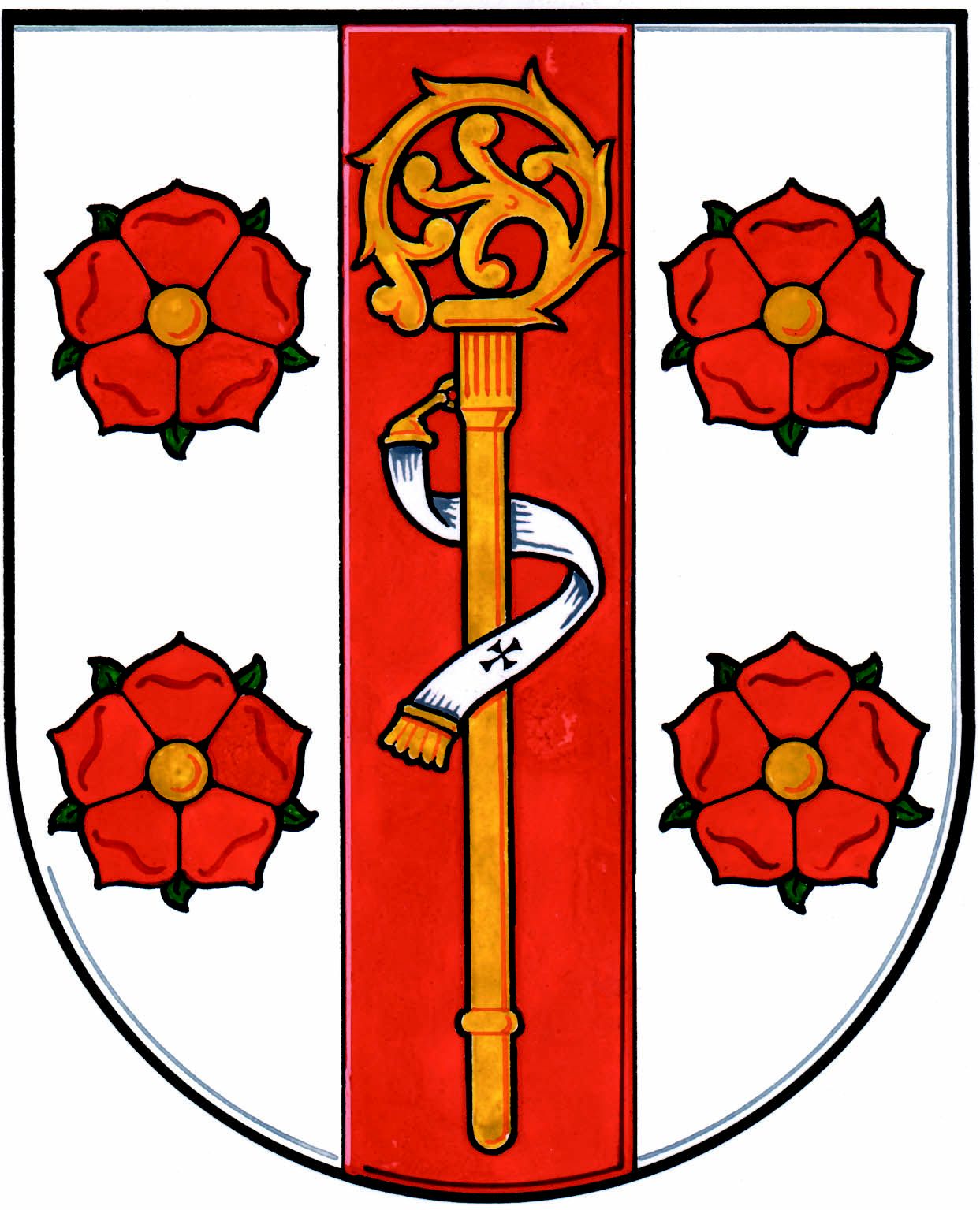 V Třebíči  5. června 2014		             Petr Houser v.r.				ředitel závodu   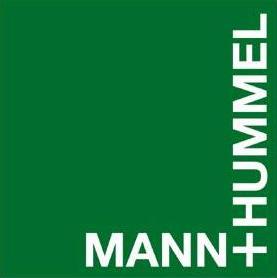 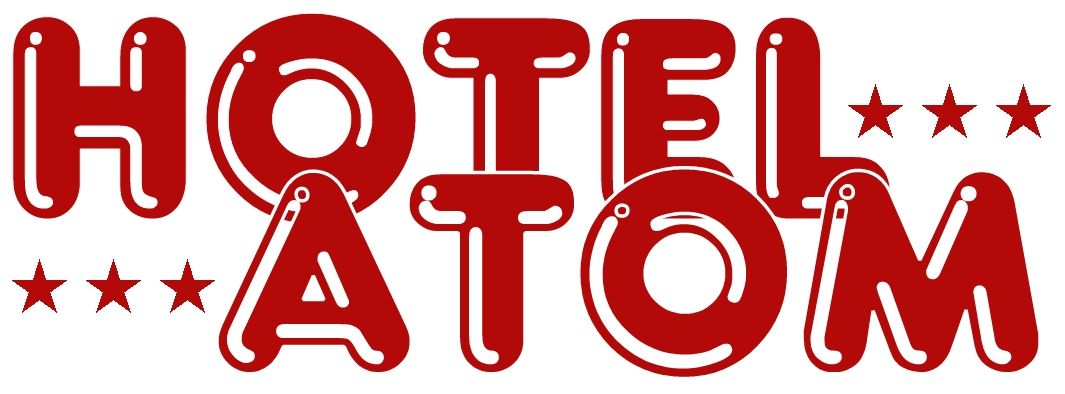 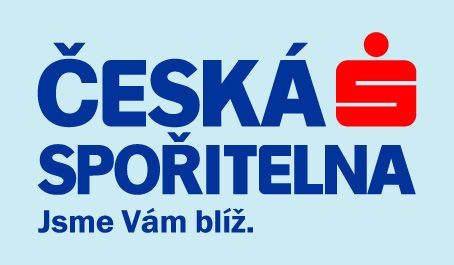 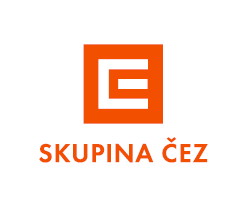 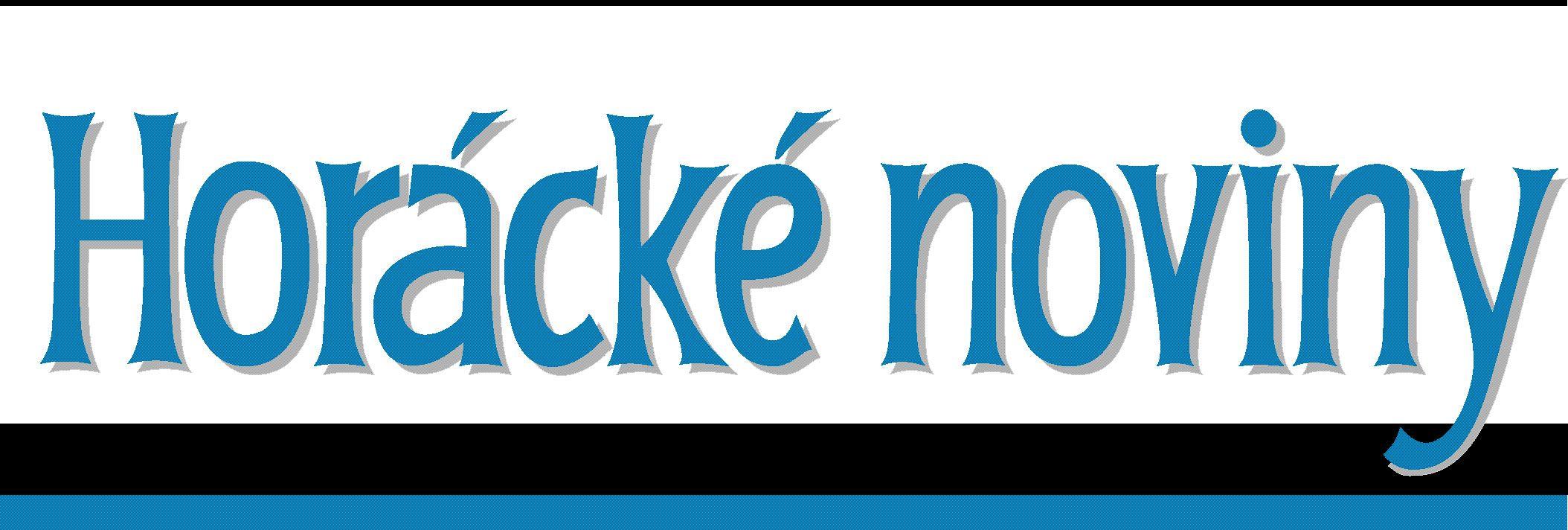 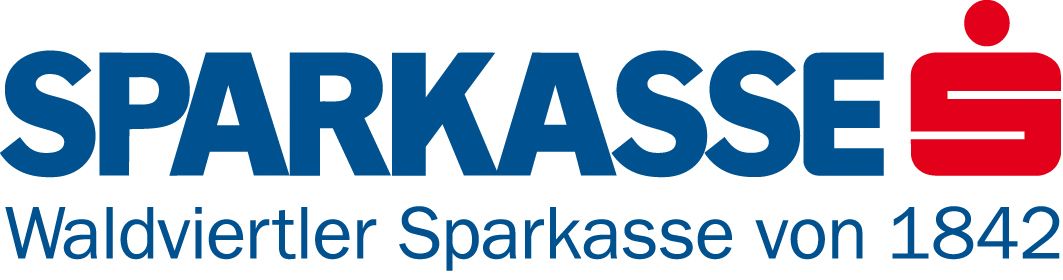 Regionální centrum  Sportu pro všechny  T Ř E B Í Č674 01  Třebíč, Fügnerova 8,  tel. 568843114 , 739052730, cstv.trebic@seznam.czHrajeme pétanque - 2014se Sportem pro všechnyMgr. Josef Štěrba, v.r.                                                                       Mgr. Vítězslav Hloušek,v.r.vedoucí RS RCSPV                                                                            předs. R RCSPV Třebíč                                                           PořadatelRada RCSPV Třebíč ve spolupráci s SPV StařečMísto konáníKoupaliště StařečTermínSobota 20.09.2014                ÚčastníciVeřejně přístupná akce bez podmínky členství v ČA SPV. Informovanost veřejnosti zajistí odbor SPV v místě svého působení.Přihláškypísemně, telefonicky  do  12. září 2014  na :tel. 739 052 730 nebo mail vitezslav.hlousek@seznam.cz Časový rozpisPrezentace  8.30 – 8.45 hod.,  zahájení soutěže  9.00 hod.   KategorieBez omezení věku.Turnajový systém soutěže dvojic. Systém bude určen po skončení prezentace, stejně tak i rozdělení do skupin. Tvoření dvojic je libovolné, mohou se sestavit až  na místě. PravidlaHraje se podle pravidel  petangue.RozhodčíJednotlivá utkání si hráči rozhodují sami.Cestovné Na náklady vysílající složky.Startovné25,- Kč/jednotlivec-člen ČASPV,            50,- Kč/nečlen ČASPVPoznámkyJe vhodné, aby si každá dvojice přinesla svoji sadu koulí.